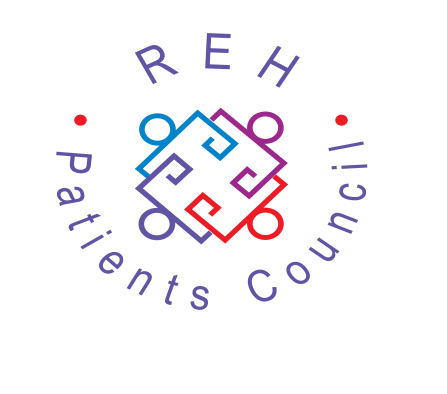 ANNUAL GENERAL MEETINGMonday 25 November 2019Ward 11 Seminar Room,2nd Floor, Mackinnon House,Royal Edinburgh Hospital1.30 – 3pmGuest Speaker:Nickola Jones, Strategic Programme ManagerNICKOLA WILL DISCUSS HER ROLE & HOW IT FITS IN WITH THE REH & INTEGRATED JOINT BOARD, WHAT THIS CAN MEAN FOR IN-PATIENTS & ANYONE WHO HAS ACCESSED THE SERVICES OF THE REH.QUESTIONS WELCOMED BY NICKOLA AFTER HER TALK.All welcome!Royal Edinburgh Hospital Patients CouncilMorningside Place, Edinburgh EH10 5HFTelephone: 0131 537 6462     Fax: 1031 537 6409E-mail: info@patientscouncilreh.org.ukRegistered Charity No. SC021800www.patientscouncilreh.org.uk